Client Information FormOwnerPrefix/title: _________ First name: _____________________________ Last name: ______________________________Address: ____________________________________________________________________________________________________City: _________________________________________________________ State: _________________ ZIP: _________________Phone: ___________________________ Email: ___________________________________Spouse/Other               Prefix/title: _________ First name: _____________________________ Last name: ______________________________Address: ____________________________________________________________________________________________________City: _________________________________________________________ State: _________________ ZIP: _________________Phone: __________________________________________  Mark if same address as above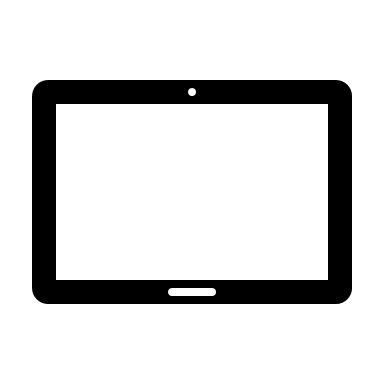 How did you hear about us?Internet ____ Hospital Sign ____ Facebook ____ Personal recommendation ______If yes to the personal recommendation than whom can we thank?______________________________________________________________________________
Payment is required at time of service.For your convenience, we accept Mastercard, Visa or cashPet InformationFirst Pet-Name: ____________________________________________________________________ Age/Birthday: ___________________Species (cat or dog): _________________________________________ Breed: _______________________________________Color: ___________________________________________         Male or Female     Spayed or neutered: Yes or NoAny allergic reactions to vaccines or medications:   Yes or NoIf yes, then to what? (Please include topical products also)____________________________________________________________________________________________________________________________________________________________________________________________________________List any major surgeries or relevant medical history your pet has had:________________________________________________________________________________________________________________________________________________________________________________________________________List any behavioral concerns we need to be aware of:_____________________________________________________________________________________________________Second Pet-Name: ____________________________________________________________________ Age/Birthday: ___________________Species (cat or dog): _________________________________________ Breed: _______________________________________Color: ___________________________________________         Male or Female     Spayed or neutered: Yes or NoAny allergic reactions to vaccines or medications:   Yes or NoIf yes, then to what? (Please include topical products also)______________________________________________________________________________________________________________________________________________________________________________________________________________List any major surgeries or relevant medical history your pet has had:____________________________________________________________________________________________________________________________________________________________________________________________________________List any behavioral concerns we need to be aware of:_____________________________________________________________________________________________________Previous veterinary hospital(s): _________________________________________________________________________
______________________________________________________________________________________________________________Would you like us to contact them to have the records forwarded:           Yes or No?Unless we are informed otherwise- all listed parties will have full power of consent to any and all treatments.NAME                            RELATIONSHIP				PHONE__________________________________________________________________________________________________________________
____________________________________________________________________________________________________________________________________________________________________________________________________________________________________